Multiplier par 40, par 50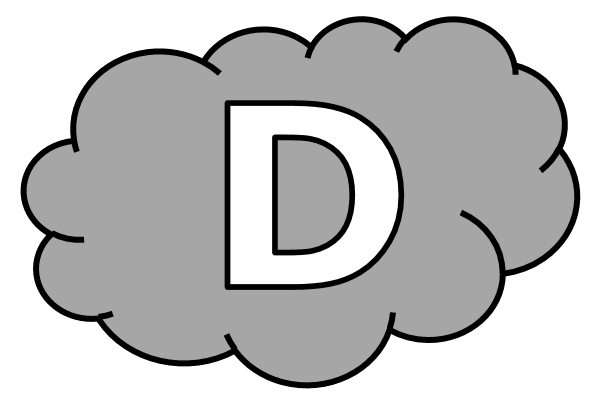 Entraînement n° 1 	 ............. bonnes réponsesMultiplier par 40, par 50Entraînement n° 2 	 ............. bonnes réponsesMultiplier par 40, par 50Entraînement n° 3 	 ............. bonnes réponsesMultiplier par 40, par 50Défi 				 ............. bonnes réponses8 x 40 = ............ 		11 x 50 = ............ 		12 x 40 = ............9 x 50 = ............ 		6 x 50 = ............ 		20 x 40 = ............3 x 40 = ............ 		8 x 50 = ............ 		20 x 50 = ............7 x 50 = ............ 		11 x 40 = ............ 		30 x 40 = ............15 x 40 = ............ 		2 x 50 = ............ 		4 x 50 = ............13 x 40 = ............ 		0 x 50 = ............ 		3 x 40 = ............Pour réaliser une jolie carte, Feryel a acheté 5 paquets de 50 autocollants.Combien Feryel a-t-elle acheté d’autocollants en tout ?  En tout, Feryel a acheté .................. autocollants.3 x 40 = ............ 		10 x 50 = ............ 		7 x 40 = ............5 x 50 = ............ 		8 x 50 = ............ 		13 x 40 = ............9 x 40 = ............ 		11 x 50 = ............ 		20 x 50 = ............9 x 50 = ............ 		20 x 40 = ............ 		80 x 40 = ............2 x 40 = ............ 		7 x 50 = ............ 		3 x 50 = ............22 x 40 = ............ 		1 x 50 = ............ 		6 x 40 = ............Pour calculer une addition, Mika met 50 secondes.Combien de temps Mika met-il pour calculer 4 additions ? Pour calculer quatre additions, Mika met .................. secondes.7 x 40 = ............ 		10 x 50 = ............ 		3 x 40 = ............6 x 50 = ............ 		11 x 50 = ............ 		22 x 40 = ............0 x 40 = ............ 		100 x 50 = ............ 	10 x 50 = ............9 x 50 = ............ 		30 x 40 = ............ 		4 x 40 = ............11 x 40 = ............ 		7 x 50 = ............ 		2 x 50 = ............12 x 40 = ............ 		3 x 50 = ............ 		8 x 40 = ............En faisant un petit pas, Sohan parcourt 40 cm.Quelle distance Sohan parcourt-il en faisant 13 petits pas ?  En faisant 13 petits pas, Sohan parcourt .................. cm.4 x 40 = ............ 		20 x 50 = ............ 		22 x 40 = ............7 x 50 = ............ 		5 x 50 = ............ 		30 x 40 = ............2 x 40 = ............ 		10 x 50 = ............ 		0 x 50 = ............30 x 50 = ............ 		7 x 40 = ............ 		1 x 40 = ............11 x 40 = ............ 		9 x 50 = ............ 		6 x 50 = ............20 x 40 = ............ 		1 x 50 = ............ 		9 x 40 = ............Hier, Salma est allée à la poste : elle a acheté 11 timbres à 50 centimes.Combien Salma a-t-elle payé pour ses timbres ? Pour ses timbres, Salma a payé .................. centimes.